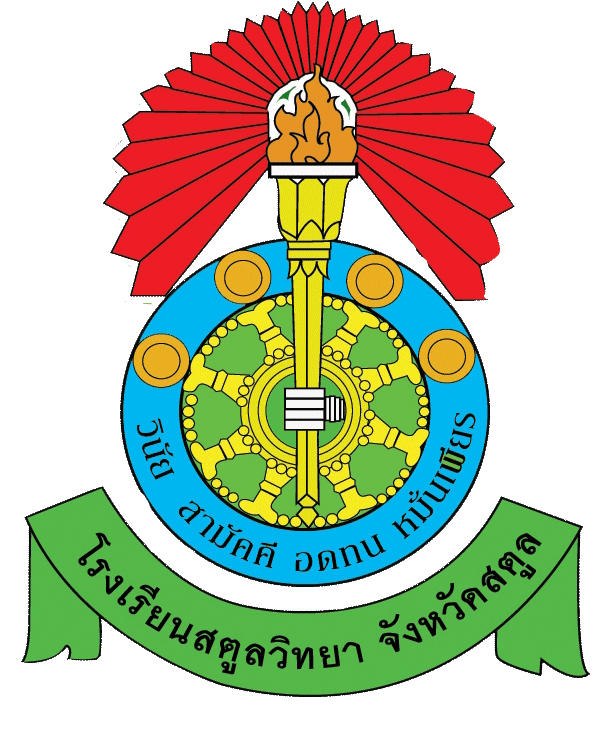 โครงการสอนรหัสวิชา .......................  ชื่อวิชา ..........................................ชั้นมัธยมศึกษาปีที่ ................................................................ภาคเรียนที่  ..............  ปีการศึกษา ..........................ครูผู้สอน .............................................................ครูผู้สอน .............................................................กลุ่มสาระการเรียนรู้ ....................................................โรงเรียนสตูลวิทยา  อำเภอเมืองสตูล  จังหวัดสตูลสำนักงานเขตพื้นที่การศึกษามัธยมศึกษา เขต 16โครงการสอน รหัสวิชา …….…….....ชื่อวิชา  ,,……..,,……………….,,,,,,,,,,,,, ชั้นมัธยมศึกษาปีที่   ………………   จำนวน   …… หน่วยกิต   เวลา ………..คาบ/ภาคเรียนครูผู้สอน  1......................................................2. ........................................................ **************************************************************************************************************คำอธิบายรายวิชา……………………………………………………………………………………………………………………………………………………………………………………………………………………………………ตัวชี้วัด / ผลการเรียนรู้1. ……………………………………………………………………2..……………………………………………………………………สังเขปเนื้อหา    แผนการวัดผลประเมินผล     (ระบุจำนวนครั้งเท่ากับการประเมินผลตามจริง)รายวิชาเดียวกันครูผู้สอนจะต้องประเมินผลเป็นจำนวนครั้งที่เท่ากัน ลงชื่อ   .............................................  ครูผู้สอน		ลงชื่อ   .............................................  ครูผู้สอนลงชื่อ   .............................................  หัวหน้ากลุ่มสาระฯหน่วยการเรียนรู้ที่ชื่อหน่วยการเรียนและเนื้อหาโดยสังเขปเวลา/คาบ123การประเมินครั้งที่ตัวชี้วัด/ผลการเรียนรู้ที่ใช้ประเมินคะแนน1235345การสอบกลางภาคเรียน1067358910การสอบปลายภาคเรียน20รวมรวม100